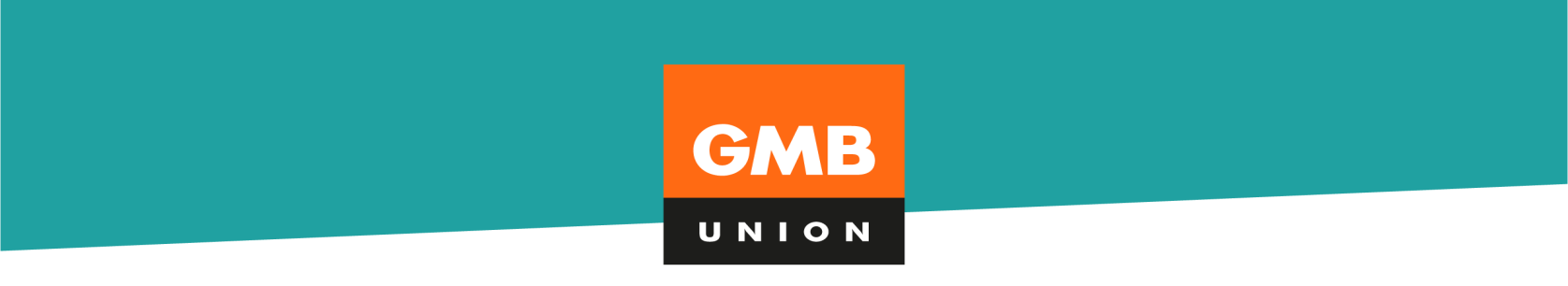 March 2020CoronavirusGMB advice for School Cleaners, Site Managers                                      and other school support staff GMB are concerned that GMB members are being put at risk if they are asked to conduct a ‘deep clean’ in addition to or instead of their routine cleaning duties as a result of an incidence of COVID-19 (also known as Coronavirus) in their school. Worse still is where additional pressure is put on staff to complete this work at speed to get the establishment open quickly again. Not only is this a risk to staff but of course to pupils and visitors to the school. If you are asked to do this work please contact your GMB branch or region who will intervene and provide the necessary support to stop our members being put at potential risk.Our advice to GMB branches where members are put in a similar situation is to contact the school and ensure they carry out the following:In advance of a deep clean, conduct a full risk assessment and COSHH assessment (Control of Substances Hazardous to Health)Contact their Local Health Protection Team  for advice and support: www.gov.uk/health-protection-teamEnsure that only fully trained staff are involved, if necessary, a specialist cleaning team may be necessary.Ensure that the correct PPE (Personal Protective Equipment) is available. Keep staff informed and advised of any developments. Full details about the Coronavirus for GMB members is available on the following link, which provides an update for GMB members on controlling the risk of the Coronavirus, and  full information on your Employers’ duty of care to reduce the risks from exposure to biological hazards to as low as is reasonably practicable. https://www.gmb.org.uk/coronavirus-what-members-need-knowThe Department for Education has issued the following guidance https://www.gov.uk/government/publications/guidance-to-educational-settings-about-covid-19The DfE has also established a helpline to answer questions about COVID-19 related to education. Staff, parents and young people can contact the helpline as follows: 
Email: DfE.coronavirushelpline@education.gov.uk / Phone: 0800 046 8687
Opening hours: 8am to 6pm (Monday to Friday)In addition, the trade unions have negotiated with the employers and agreed the following:“An  employee  who  is  prevented  from  attending  work  because  of  contact  with infectious disease shall  be  entitled  to  receive  normal  pay.  The period  of  absence  on  this  account shall not be reckoned against the employee’s entitlements under this scheme” In  the  event  that  an  employee is  required  to  self-isolate  or  is  placed  in  quarantine,  the provision above should be applied.If you work for an academy or a private contractor and are not sure if this applies to you, contact your local GMB branch.If you are affected and need further guidance and support please contact GMB at publicservices@gmb.org.uk